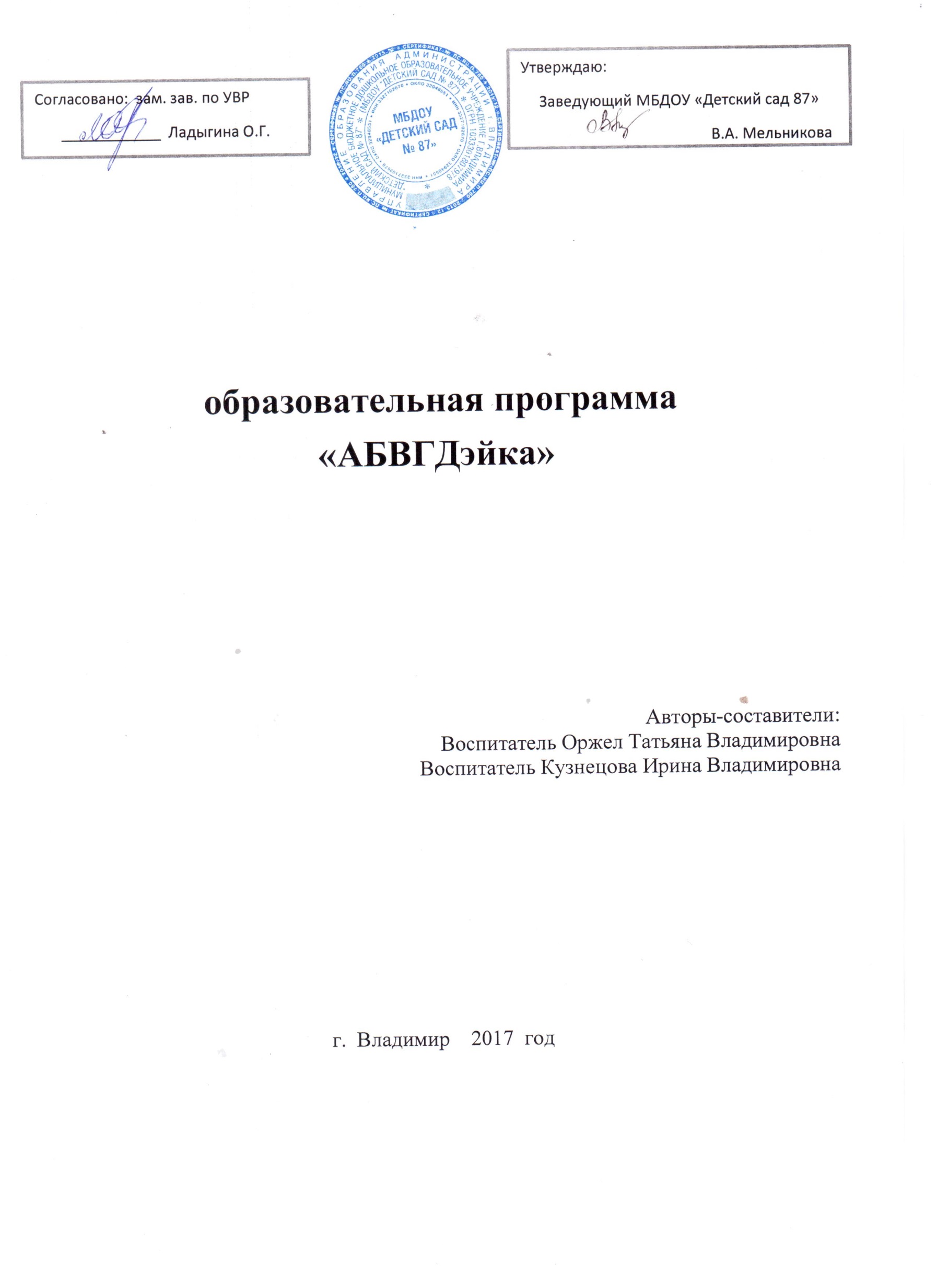 I.  Пояснительная  записка.	Данная программа разработана на основе пособия «Кубики Зайцева. Учебник для родителей, воспитателей, учителей. Спб., 1997г. 	Один из парадоксов нашего времени: знать и уметь надо неизмеримо больше, чем раньше, а функциональные возможности организма человека остаются неизменными. Как дать детям полноценное образование, не навредив здоровью?Уже давно найден ответ, что одним из мощнейших средств развития ребёнка является игра. Но никому не удалось с такой полнотой и эффективностью встроить игру в сложный процесс овладения учебными умениями, как это сделал Н. А. Зайцев.Занятия, построенные по методике Зайцева Н.А.,  помогают детям научиться читать, проявлять интерес к познавательной деятельности, развивать «зрительную зоркость» и фонематический слух,  способствуют развитию мыслительных операций и общему интеллектуальному развитию. Кроме этого, реализация данной программы позволит развить у детей умение работать самостоятельно и в группе, уметь слушать других, быть внимательным к  товарищам.Направленность  программы – социально – коммуникативное развитие. Новизна  данной программы в ее здоровьесберегающей направленности, а именно, в разработке таких методов и приемов обучения, которые позволяют полноценно образовывать детей, сохраняя и укрепляя их здоровье.  Важные достоинства учебных приёмов Н. А Зайцева  - это формирование правильной осанки, улучшение дикции, правильная фиксация взора. Техника чтения Зайцева даёт интенсивное развитие таких психических функций, как внимание, память, абстрактное мышление. Общая методическая концепция заключается в том, что в основе обучения детей чтению лежит давно известный принцип обучения чтению не по буквам или слогам, а по складам, так называемый «складовой» принцип чтения. 	ЦЕЛЬ ПРОГРАММЫ: Обучение детей дошкольного возраста чтению.  ЦЕЛЬ ПРОГРАММЫ ДОСТИГАЕТСЯ  РЕАЛИЗАЦИЕЙ СЛЕДУЮЩИХ ЗАДАЧ: Воспитательные задачи  Воспитывать интерес к чтению  Воспитывать самостоятельность  и инициативность Обучающие задачи:  обучить читать по складам  обучить «писать» слова (собирать) из кубиков и по таблицам Посредством чтения и «письма»: систематизировать знания об окружающем мире   углубить  знания детей о классификации предметов, различных явлений в природе, окружающем мире  сформировать активный словарь Развивающие задачи Посредством пропевания   таблиц и называния складов на кубиках способствовать:  улучшению  дикции  развитию  фонематического  слухаОтличительными особенностями программы являются:Постоянно меняющаяся игровая ситуация;Полное раскрепощение позы и поведения детей;Высокий уровень двигательной активности;Ритмизация деятельности  (складовой  принцип обучения, ритмическое предъявление звуковых раздражителей со стороны обучающего, ритмические двигательные ответы детей)Дети находятся в ситуации успеха от быстрых достижений;  Принцип формирования групп учащихся. Формы и методы организации деятельности воспитанников ориентированы на их индивидуальные и возрастные особенности. Данная программа рассчитана на детей старшего дошкольного возраста (6-7 лет). Для эффективности работы кружка занятия проводятся в малых группах (4-5 человек)  Формы и режим занятийНа занятиях предусматриваются следующие формы организации учебной деятельности:индивидуальная  (воспитаннику дается самостоятельное задание с учетом его возможностей); мини-групповая. Ожидаемые  результаты:  Умеет читать по складам; Умеет  «писать» слова  по таблицам  и (собирать) из кубиков; Любознателен, активен;Принципы программы:  Здоровьесбережения (всё занятие дети активно двигаются, максимально включена крупная моторика)  систематичности (непрерывность и регулярность занятий)  игровой  (чтение по методике происходит только в игре)  наглядности (звенящие и стучащие кубики позволяют без излишних определений услышать и прочувствовать особенности звуков русского языка)  повторяемости материала (повторение вырабатываемых навыков чтения);   сознательности и активности (обучение, опирающееся на сознательное и заинтересованное отношение ребенка к своим действиям).  эмоциональности (постоянно изменяющаяся игровая ситуация, элементы соревнования, радость от быстрых достижений) самостоятельности (ребенок сам должен правильно сложить кубики, чтобы получилось слово)Целевыми ориентирами изучения курса является то, что:  Ребенок открыт новому, то есть проявляет стремление к получению знаний;  Ребенок  проявляет инициативу и самостоятельность на занятии;  Обладает установкой положительного отношения к миру, людям, самому себе, данному виду деятельности - чтению;  Ребенок способен договариваться, учитывать интересы и чувства других, сопереживать неудачам и радоваться успехам других, адекватно проявлять свои чувства.Формы подведения итогов реализации программы: Итоговый контроль осуществляется в форме  открытого занятия II. Учебно-тематический план.Тематическое планирование2 занятия в неделю, всего 34 занятия (январь - май). III. Содержание работы по программе «Обучение чтению по методике Н. А. Зайцева».Критерии оценки деятельности воспитанников.Дети  должны уметь: читать печатный текст и отвечать на вопросы по содержаниювыделять существенные признаки предметов сравнивать между собой предметы, явления обобщать, делать несложные выводыклассифицировать явления, предметыдавать определения тем или иным понятиям;IV. Обеспечение программыМатериально – техническое: Помещение для занятий соответствует  требованиям и нормам  СаНПиН и правилам техники безопасности работы.Оборудование: столы; скамейка; полка для кубиковМатериалы для реализации программы       «Кубики Зайцева»      таблицы демонстрационные складовые      загадки, пословицы и поговорки, скороговорки      складовые картинкирассказы  Л. Н. Толстого и К. Д. Ушинского, напечатанные крупным шрифтомV. Список литературы.Методическое обеспечение занятий:Н. А. Зайцев  «Письмо, чтение, счёт» учебное пособие – Санкт – Петербург, 1997 год.Игра – пособие для обучению чтению «Кубики Зайцева» учебное пособие – Санкт – Петербург, 1997 год.«Кубики Зайцева в семье»  Л. Данилова »  Санкт – Петербург, 2002 год. образовательная программа «АБВГДэйка»Авторы-составители:Воспитатель Оржел Татьяна ВладимировнаВоспитатель Кузнецова Ирина Владимировнаг.  Владимир    2017  годПолное название вышестоящего органа управления образованияУправление образования Администрации города ВладимираПолное название образовательного учреждения, в котором реализуется дополнительная образовательная программаМуниципальное дошкольное образовательное учреждение г. Владимира «Детский сад№ 87»Название программы«АБВГДейка»Возраст обучающихся, на которых рассчитана программа.6 – 7 летСрок реализации программы.с  15.01.18. по 31.05.18.Данные об авторе программы: фамилия, имя, отчество, должность.Кузнецова Ирина Владимировна, воспитательДанные об авторе программы: фамилия, имя, отчество, должность.Оржел Татьяна Владимировна, воспитательДата и номер протокола заседания педагогического совета, рекомендовавшего программу к реализации.Протокол №1 от 30.11.2017г.Дата и номер приказа, фамилия, инициалы директора, утвердившего программу.Приказ  № 2 от 12.01.2018.Мельникова Вера АлександровнаНазвание населённого пункта, в котором реализуется программы.г. ВладимирГод разработки программы.2018 годСроки работы кружка:с  15.01.18. по 31.05.18.Общее количество часов в год34Количество часов и занятий в неделю2 занятия по 30 минутПериодичность занятийПонедельник – четверг – 1 группаВторник – четверг – 2 группа№п\пНаименование тем.Количество занятий1Введение. Знакомство с кубиками и таблицами. Песенка кубиков. Озвучь кубик.«Давайте познакомимся».12«Моя семья»13 «Зимнее кафе»24«Магазин»25«Зоопарк»26«Наша Армия»27«Кем работает мама»18«Цветы для мамы»19«Весна»210«Любимые сказки»111«Деревья»112«Космос»213«Транспорт»114«Мебель»115«Домашние животные»116«Дикие животные»117«Складовые картинки»518Чтение скороговорок и пословиц119Чтение текстов4Итого:34№ заня тияТема Содержание1Инструктаж по ТБ. Знакомство с кубиками и таблицами. Песенка кубиков. Озвучь кубик. Классификация: знакомство с кубиками  (железные, деревянные, золотые). Песенка кубиков«Давайте познакомимся»Познакомить детей с правилами поведения на занятии, с кубиками, таблицей, правилом игры: можно брать только 1 кубик. Познакомить с песней кубиков. «Написать» имена детей кубиками, по таблице.2«Моя семья» Поезд «А»«Написать»  имена всех членов семьи кубиками,  по таблице. Собрать поезд из кубиков с гранями на «А» и прочитать их.3«Зимнее кафе»Поезд «О» «Написать»  наименования любимых блюд кубиками,  по таблице. Собрать поезд из кубиков с гранями на «О» и прочитать их.4«Зимнее  кафе» Поезд «У»«Написать» способы приготовления различных блюд кубиками, по таблице. Собрать поезд из кубиков с гранями на «У» и прочитать их.5«Магазин овощи – фрукты» Ударение«Написать» названия товара кубиками, по таблице. Ударение.6«Магазин  молочных продуктов» Поезд «Ы»«Написать» названия товара кубиками, по таблице. Собрать поезд из кубиков с гранями на «Ы» и прочитать их.7«Зоопарк» Поезд «Э»«Написать» названия животных кубиками, по таблице.Собрать поезд из кубиков с гранями на «Э» и прочитать их.8«Зоопарк» Поезд «Я»«Написать» животных, живущих в зоопарке из кубиков,   по таблице.Собрать поезд из кубиков с гранями на «Я» и прочитать их.9 «Наша Армия». Поезд «Ё»«Написать» названия родов войск кубиками, по таблице. Собрать поезд из кубиков с гранями на «Ё» и прочитать их.10«Наша Армия».Поезд «Ю»Загадывание загадок по теме и «написание» отгадок кубиками и по таблице.Собрать поезд из кубиков с гранями на «Ю» и прочитать их.11«Кем работает мама»Поезд «И»«Написать» профессии мамы, бабушки кубиками и по таблице.Собрать поезд из кубиков с гранями на «И» и прочитать их.12«Цветы для мамы»Поезд «Е»«Написать» названия цветов кубиками и по таблице. Собрать поезд из кубиков с гранями на «Е» и прочитать их.13«Весна»Игра «Братики и сестрёнки»«Написать» кубиками и по таблице названия месяцев, приметы весны.Собрать вместе «Братишек и сестрёнок» (А – Я – Я; Да – ДЯ- ДЯ и т. д.)14«Весна»Игра «Живые слова»«Написать» кубиками и по таблице названияперелётных птиц.15«Любимые  сказки»Игра «Живые слова»«Написать» кубиками и по таблице названия и героев любимых сказок.16 «Деревья» Игра «Слова с заданным кубиком»«Написать»  из кубиков и  по таблице названия деревьев. 17«Космос»Игра  «Волшебник» «Написать» кубиками и по таблице названия планет.18«Космос»Игра «Волшебник»«Написать»  кубиками и  по таблице имена и фамилии космонавтов, названия космических кораблей.19«Транспорт» классификацияИгра «Собери слова с заданными кубиками»«Написать»  кубиками и  по таблице названия воздушного, водного и наземного транспорта.20«Мебель»Игра «Собери слова с заданными кубиками»«Написать»  кубиками и  по таблице названия предметов мебели.21«Домашние животные» Игра «Цепочка»«Написать»  кубиками и  по таблице названия домашних животных.22«Дикие животные»Игра «Цепочка»  «Написать»  кубиками и  по таблице названия диких животных.23 Знакомство со складовыми картинками (на 2 склада) чтение складовых картинок  и самостоятельное собирание слов из кубиков.24 Чтение складовых картинок. Чтение картинок на определенные склады. Составление предложений по картинкам Прочитать складовые картинки. 25«Собери слова из кубиков по картинкам»Прочитать картинки и собрать слова из кубиков26Чтение складовых картинок из двух слов.Составление предложений по картинкамПрочитать складовые картинки и составить предложения с прочитанными словами.27«Чтение складовых картинок»  (игра – соревнование)Чтение складовых картинок (кто больше прочитает), затем каждый ребенок самостоятельно собирает любое слово из кубиков по своей картинке.28Чтение пословиц и поговорок.Дети читают пословицы и поговорки, написанные крупным  шрифтом.29Чтение текстов  Л.Н. ТолстогоДети читают  текст, набранный крупным шрифтом и отвечают на вопросы по содержанию.30.Чтение текстов  Л.Н. ТолстогоДети читают  текст, набранный крупным шрифтом и отвечают на вопросы по содержанию.31.Чтение текстов   Л.Н. ТолстогоДети читают  текст, набранный крупным шрифтом и отвечают на вопросы по содержанию.32.Чтение рассказа  К. Д. Ушинского «Васька»Дети читают  текст, набранный крупным шрифтом и отвечают на вопросы по содержанию.33.Чтение рассказа  К. Д. Ушинского «Уточки»Дети читают  текст, набранный крупным шрифтом и отвечают на вопросы по содержанию.34.Чтение рассказа  К. Д. Ушинского  «Петушок с семьёй»Дети читают  текст, набранный крупным шрифтом и отвечают на вопросы по содержанию.